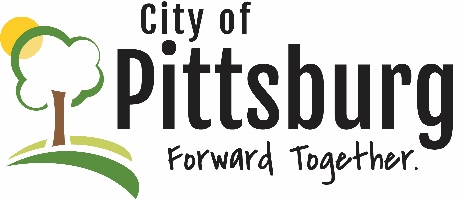 Sustainability Advisory CommitteeAgendaMarch 8, 2022 5:30PM Meeting location: City Hall Approval of the AgendaOLD BUSINESSUpdates to Personal and Business PledgesEarth Day PlanningNEW BUSINESSOTHER BUSINESS